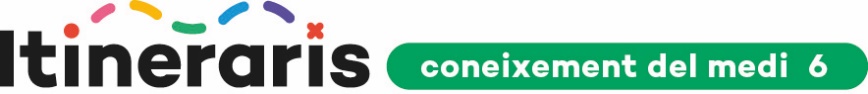 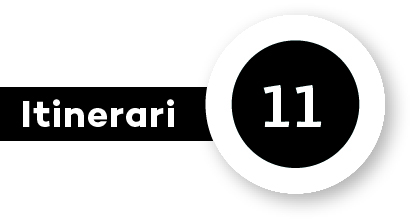 PROGRAMACIÓ	Per què flota, l’albergínia?Competències específiquesCE2 Plantejar-se preguntes sobre el món, aplicant les diferents formes de raonament i mètodes del pensament científic, per interpretar, respondre i predir els fets i els fenòmens del medi natural, social i cultural i per prendre decisions i decidir actuacions ètiques i socialment sostenibles.CE5 Analitzar les característiques de diferents elements o sistemes del medi natural, social i cultural, identificant la seva organització i propietats, establint relacions entre aquests, per tal de reconèixer el valor del patrimoni cultural i natural i emprendre accions per a un ús responsable, la seva conservació i millora.Criteris d’avaluació 2.1 Demostrar i mantenir la curiositat, formulant-se preguntes investigables i fent prediccions raonades sobre temes d’actualitat relacionats amb el medi.2.3 Dissenyar i realitzar experiments, fent ús de la indagació, seleccionant els instruments i els dispositius analògics i digitals necessaris per fer observacions i prendre mesures precises, i decidir el tipus de registre més adequat per respondre la pregunta plantejada.2.4 Analitzar i interpretar la informació, les dades obtingudes en la investigació i les prediccions realitzades per valorar la coherència de possibles solucions a les qüestions plantejades.5.1 Identificar i analitzar les característiques, les propietats i l’organització dels elements del medi natural, social i cultural a través de metodologies d’indagació i utilitzant les eines i els processos adequats.5.2 Establir connexions entre diferents elements del medi natural social i cultural, analitzar les relacions que s’estableixen i fer prediccions dels possibles efectes.SabersCultura científica● Iniciació a l’activitat científica- Selecció de tècniques d’indagació (observacions, formulació de preguntes i prediccions, planificació i realització d’experiments i recerques, creació de models, investigació a través de la cerca d’informació i de dades, comunicació dels resultats) adequades a les necessitats de la investigació.- Utilització d’instruments i dispositius (analògics i digitals) apropiats per a l’observació i la mesura precises d’acord amb les necessitats de les diferents preguntes, problemes i investigacions.- Construcció i ús del vocabulari científic relacionat amb les diferents investigacions i temàtiques estudiades.● Matèria, forces i energia- Experimentació amb la flotabilitat dels objectes, investigació de la relació entre massa i volum utilitzant instruments de mesura per construir el concepte de densitat i aplicar-lo a situacions quotidianes.La curiositat científica. Els instruments d’observació i de mesura. La formulació d’hipòtesis. La recollida de dades. L’anàlisi de resultats. Elaboració de conclusions, síntesi. La matèria i les seves propietats. Mesura i comparació de masses i volums. Flotabilitat. Habilitats socials i comunicatives. Tècniques de treball en grup i d’aprenentatge entre iguals.